Nº Mês/ano123456789101112131415161718192021222324252627282930313233343536Conc.	Grau   Conc.   Grau	Conc. Grau	Conc.   Grau	Conc.   Grau	Conc. Grau   Conc.   GrauTotal: Média:Data:Local:Diretor do Foro:Média Global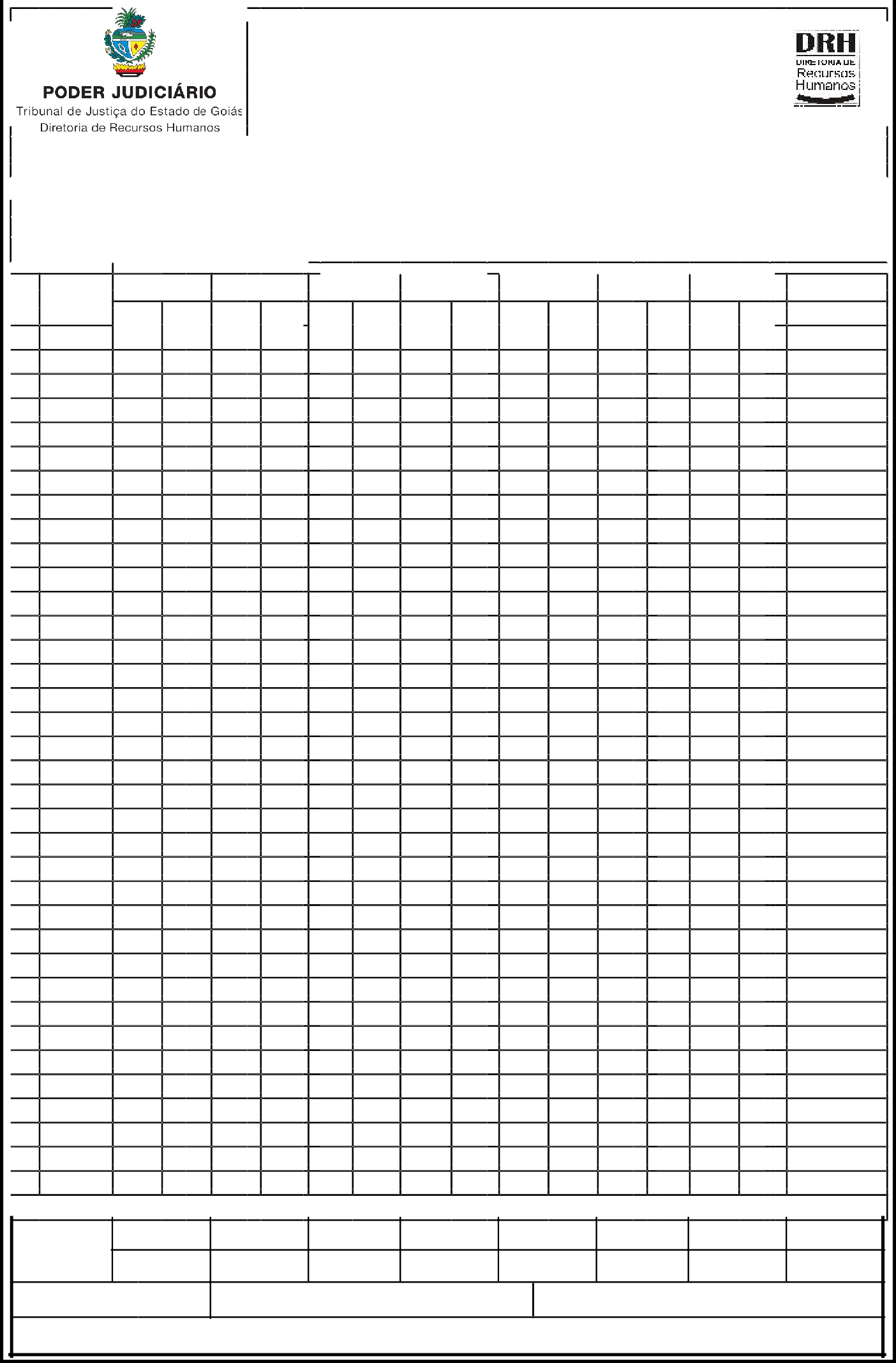 Observações:Ficha Individual de Acompanhamento deDesempenho de Servidores em Estágio ProbatórioFicha Individual de Acompanhamento deDesempenho de Servidores em Estágio ProbatórioFicha Individual de Acompanhamento deDesempenho de Servidores em Estágio ProbatórioFicha Individual de Acompanhamento deDesempenho de Servidores em Estágio ProbatórioFicha Individual de Acompanhamento deDesempenho de Servidores em Estágio ProbatórioFicha Individual de Acompanhamento deDesempenho de Servidores em Estágio ProbatórioFicha Individual de Acompanhamento deDesempenho de Servidores em Estágio ProbatórioFicha Individual de Acompanhamento deDesempenho de Servidores em Estágio ProbatórioUnidade Administrativa:Nome:Cargo:Matrícula:Data do Exercício:Conceito de Desempenho:Sem Restrição - SRAdequado à Função- AFRazoável - RZA Desejar - ADA Desejar - ADIndesejável - INGrau de Atenção:9 a 107 a 85 a 63 a 40 a 2